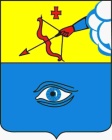 ПОСТАНОВЛЕНИЕ __06.10.2021__                                                                                                № __6/2_г. ГлазовО внесении изменений в План мероприятий по противодействию коррупции в муниципальном образовании "Город Глазов" на 2021 год, утвержденный постановлением Главы муниципального образования "Город Глазов" от 28.12.2020 № 6/4            Руководствуясь Федеральным законом от 25.12.2008 № 273-ФЗ «О противодействии коррупции», Указом Президента Российской Федерации «О национальном плане противдействия коррупции на 2021-2024 годы», Уставом муниципального образования «Город Глазов»,             П О С Т А Н О В Л Я Ю: 	     1. Внести в план мероприятий по противодействию коррупции в муниципальном образовании «Город Глазов» на 2021 год, утвержденный постановлением Главы муниципального образования «Город Глазов» от 28.12.2020 №6/4 следующие изменения:	    раздел 2 таблицы дополнить пунктами 2.15, 2.16, 2.17, 2.18 следующего содержания:      раздел 4 таблицы дополнить пунктами 4.13, 4.14  следующего содержания:	раздел 5 таблицы дополнить пунктом 5.5 следующего содержания:                 2. Настоящее постановление вступает в силу после его подписания и подлежит размещению на официальном сайте муниципального образования «Город Глазов».                 3. Контроль за исполнением настоящего постановления возложить на руководителя Аппарата Администрации города Глазова.Глава города Глазова						С.Н. КоноваловГлавамуниципального образования«Город Глазов» «Глазкар» муниципал кылдытэтлэнтöроез2.15Проверка сведений о доходах, расходах, об имуществе и обязательствах имущественного характера в соответствии с Указом Главы Удмуртской Республики от 25.08.2015 №176 2, 4 кварталы управление организационной и кадровой работывыявление и устранение нарушений, противодействие коррупции(доклад)2.16Обеспечение защиты информации ограниченного доступа (персональных данных), полученной(переданной) при осуществлении деятельности в области противодействия коррупции4 кварталотдел мобилизационной работы и режима секретности,управление организационной и кадровой работыобеспечение защиты информации ограниченного доступа(информация) 2.17О работе Общественного совета в области противодействия коррупции4 кварталпредседатель общественного советадоклад 2.18О результатах  деятельности по борьбе с преступлениями коррупционной направленности 4 кварталначальник ГУ «ММО МВД России «Глазовский»,руководитель Глазовского межрайонного следственного отдела следственного управления Следственного комитета РФ по УРдоклад4.13Обучение муниципальных служащих, в обязанности которых входит проведение закупок товаров, работ, услуг для обеспечения муниципальных нужд, по образовательным программ в области противодействия коррупции4 кварталуправление организационной и кадровой работыповышение уровня образования муниципальных служащих, в обязанности которых входит проведение закупок товаров, работ, услуг для обеспечения муниципальных нужд в сфере противодействия коррупции4.14Обучение руководителей муниципальных учреждений по теме: «Конфликт интересов. Меры по предотвращению и урегулироваию конфликта интересов»4 кварталуправление организационной и кадровой работыповышение уровня знаний у руководителей муниципальных учреждений  5.5Анализ практики использования различных каналов в Администрации города Глазова получения информации (горячая линия, электронная приемная, прямая линия, сайт и т.д.), по которым граждане могут конфиденциально, не опасаясь преследования, сообщать о возможных коррупционных правонарушениях, а также практики рассмотрения и проверки полученной информации и принимаемых мер реагирования4 кварталуправление общественных связейсовершенствование системы использования различных каналов связи для граждан, обеспечение доступности каналов связи для граждан